.[1-9] compact chasse left, compact chasse right, L-sway left, sway right, step leftwith sway, cross rock RF, recover LF[10-17] chasse right, rock LF fwd, recover RF, turn ½ step LF, turn ½ step back RF, turn up ¼left- LF, cross RF over LF, point LF[18-24] cross- step 1/8 left side, together, shuffelturn ½, rock LF back recover RF[25-32] chasse L forward, step RF hip roll 1/4 left, step RF hip roll ¼ left, chasse R forwardContact: tessanjohnsson69@gmail.comCaribbean Queen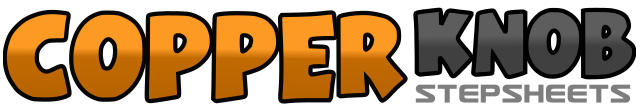 .......Count:32Wall:4Level:Novice / Intermediate - Non-Country Cha Cha.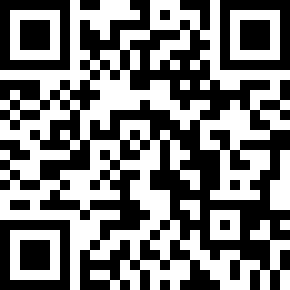 Choreographer:Therese Johnsson (SWE) - April 2022Therese Johnsson (SWE) - April 2022Therese Johnsson (SWE) - April 2022Therese Johnsson (SWE) - April 2022Therese Johnsson (SWE) - April 2022.Music:Caribbean Queen (No More Love On the Run) - Billy Ocean : (Album: The very best of Billy Ocean)Caribbean Queen (No More Love On the Run) - Billy Ocean : (Album: The very best of Billy Ocean)Caribbean Queen (No More Love On the Run) - Billy Ocean : (Album: The very best of Billy Ocean)Caribbean Queen (No More Love On the Run) - Billy Ocean : (Album: The very best of Billy Ocean)Caribbean Queen (No More Love On the Run) - Billy Ocean : (Album: The very best of Billy Ocean)........1, 2&Step LF to left side, Step RF beside LF, Weight on LF (12.00)3, 4&Step RF to right side, Step LF beside RF, Weight on RF5,6sway right, sway left7sway and step to left8, 1cross rock RF slightly over LF, recover to LF2&3Step RF to right side, Step LF beside RF, Step RF to right side (12.00)4, 5Rock LF forward, recover to RF6&7Step LF ½ (06.00), Step RF back ½(12.00), Step LF ¼ to left side (09.00)8, 1cross RF over LF, point LF to left side2&3cross step LF over RF diagonal (7.30) to right side, step RF to right diagonal, step LF beside RF4, 5, 6cross-step RF 1/8 turning left, Step LF 1/8 turning left, step RF back turning 1/8 turning left (03.00)7, 8rock LF back, recover RF1&2step LF forward, step RF behind LF, Step LF forward3, 4steps RF forward while starting hip roll from L to R and turn 1/4 L, close LF next to RF5, 6steps RF forward while starting hip roll from L to R and turn 1/4 L, close LF next to RF7&8&Step RF forward, Step LF behind RF, Step RF forward, set Left foot on place to begin again!